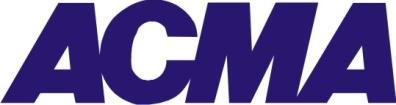 (Western Region)HR Evolution - It’s Time for Reality CheckTuesday 14th February 2023, HYATT REGENCY PUNE HOTEL & RESIDENCES , Weikfield IT Park, Nagar Road, Pune Tentative Programme                0930 hrs. – 1000 hrs. Registration 1000 hrs. – 1100 hrs.Inaugural Session :Welcome by Mr. Arvind Goel, Chairman- Western Region, ACMA & Managing Director & CEO, Tata AutoComp Systems Ltd.Address by Mr. Manoj Kolhatkar, Chairman Sub-Pillar HR & IR – ACMA & Managing Director, Gabriel India Ltd.Address by Guest of Honour  Award & Recognition: 3rd HR Best Practices Competition & 5th Indoor Games Competition Address by Chief Guest Vote of thanks by Mr. Mohan Patil, Chairman -ACMA Western Region HR Forum & Sr. GM – HR, Bosch Chassis Systems Pvt. Ltd.1100 hrs. – 1130 hrs.Tea/Coffee1130 hrs. - 1300 hrs.Technical Session – ITitle:  HR Role in Changing Business Model   HR Revital : Imbibe the new idea, new economy and its impact on HRHR process –Pressing need for continuous reviewRe-skilling, capable manpower Relevance of effective HR Process and its impact on P & LQA1300 hrs. – 1400 hrs.Lunch & Networking1400 hrs. – 1530 hrs. Technical Session – II     Panel Discussion Title: Diversity , Equity & Inclusion ( DE& I)  Where do we stand  ?Female Leadership in Manufacturing Sector Acquisition and Retention of female employees- Challenges and probable solutions.How to improve ratio Male Vs Female Actual Facts & Figures of Current ScenarioBenchmarking Data (National & Global)Ideas, Suggestions on this topic for betterment to take it forward.Advantages of Diversity in the OrganizationQA 1530 hrs. – 1545 hrs.Tea/Coffee1545 hrs. - 1715 hrs.Technical Session – III         Panel Discussion Title: Building Sustainable Business Synergy through IR IR – in changing Business Model – New PerspectiveProactive Role of IR Professionals for Business Connect, Productivity, Future Readiness.Are Unions really changing their approach?IR – Past – Present – Future – Some important thoughts.IR – Good Industry PracticesQA1715 hrs. - 1730 hrs. Concluding remarks and Vote of Thanks by Mr. Rajendra Dhainje, Co-Chairman -Western Region HR Forum & Head – Regional Hub (Maharashtra & MP), Uno Minda Ltd1730 hrs. Adjourn